Тема 13.  Общие свойства сводчатых конструкцийСвод (от «сводить» — соединять, смыкать) — криволинейные строительные конструкции, служащие для перекрытия помещений и проемов. Своды позволяют перекрывать значительные пространства без дополнительных промежуточных опор, используются преимущественно в круглых, многоугольных или эллиптических в плане помещениях. Сводчатые покрытия проектируются, как правило, из сборных железобетонных элементов для прямоугольных в плане однопролетных или многопролетных зданий. По продольным краям (вдоль образующей) своды могут опираться на колонны, стены или непосредственно на фундаменты.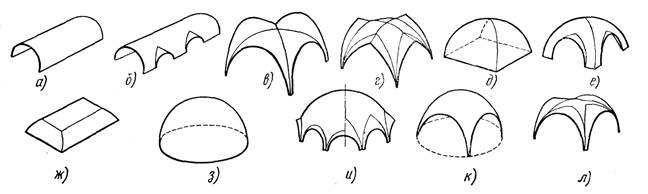 Рис. 1. Формы традиционных сводов и куполов:а — цилиндрический свод; 0 — то же, с распалубками; в — крестовый свод; г — то же, вспарушенный со стрельчатым очертанием арок (готический свод); д — сомкнутый свод; е — то же, с распалубками; ж — зеркальный свод; з — сферический купол; и — то же, с распалубками разных видов; к—парусный свод; л — то же, с распалубкамиВ зависимости от типа свода он может иметь следующие элементы:Замок, замковый камень, ключ свода — средний клинчатый камень в щелыге арки или свода. Иногда подчёркивается декором.Зеркало — горизонтальная, плоская плоскость зеркального свода, потолочный плафон (изначально — любая гладкая поверхность плит в каменной кладке).Лотки — криволинейная плоскость свода, одним концом опирающаяся на стену, а другими — смыкающаяся с остальными лотками, то есть часть свода, имеющая форму отрезка полуцилиндрической поверхности, рассечённой двумя взаимно пересекающимися плоскостями.Паддуги (падуги) — боковые цилиндрические части сомкнутого свода, в зеркальном своде — находятся под зеркалом. Изначально — большая выкружка над карнизом, служащая переходом от стены к потолку.Пазуха свода — пространство между наружными поверхностями смежных сводов, или сводом и стеной.Паруса — сферический треугольник, обеспечивающий переход от квадратного в плане подкупольного пространства к окружности купола.Подпружная арка — упорная арка, укрепляющая или поддерживающая свод.Пролёт свода — его ширинаПята свода — нижняя часть арки, свода, опирающаяся на стену или столб; или же верхний камень опоры, на котором покоится арка или свод.Распалубки — выемка в цилиндрическом своде в виде сферического треугольника. Образуется пересечением двух взаимно перпендикулярных цилиндрических поверхностей (обычно разного радиуса). Может быть либо частью крестового свода, либо дополнительным сводом, врезаным в цилиндрический или зеркальный. Устраивается над дверными и оконными проёмами при расположении верхней точки проёма выше пяты свода.Стрела свода — расстояние от оси арки в ключе до хорды, соединяющей центры её пят.Шелыга (щалыга) — верхняя линия или хребет свода. Также — непрерывный ряд замковых камней (ключ свода).Щека свода (люнет) — торец свода, его срезЩековая арка — подпружная боковая арка крестового свода, расположенная по сторонам прямоугольника его плана.Щековая стена — торцовая стена помещения, перекрытого цилиндрическим сводом, нагрузки не испытывает.Задание по теме:1, Изучить типы сводов и их составные части. 2. Перерисовать на формат А4 и подписать все элементы сводов.